2022年艺术学院硕士研究生复试工作方案根据教育部《2022年全国硕士研究生招生工作管理规定》和武汉体育学院研究生招生办公室《武汉体育学院2022年硕士研究生招生复试录取工作方案》等文件精神，结合艺术学院实际，经艺术学院研究生复试录取工作领导小组研究，特制定2022年艺术学院硕士研究生招生复试录取工作方案：一、复试工作领导小组组  长：李芳  副组长：叶涛成  员：周勇梅  温在泼  徐蓓瑞  胡秋华  唐海英  王莹  詹文军  胡曦  李洪波  王操惠  饶燕  徐文静  董琨炜二、复试成绩及总成绩计算1．复试成绩实行百分制，满分为100分，由外国语面试、专业理论知识面试、专项技术面试三部分组成。其中外国语面试占复试成绩10％、专业理论知识面试占复试成绩的20％，专项技术面试成绩占复试成绩的70％，于 3月25日——3月27日在武汉体育学院进行。2．录取总成绩包括初试成绩和复试成绩。其具体算法见下列公式：总成绩= ((政治＋外语＋业务课总分/3))/3×70%+复试成绩×30%三、艺术学院研究生复试具体内容及流程受疫情影响，各专业（方向）统一采用线上考试的方式进行，具体要求如下。1．复试具体要求(1)复试小组成员5 人，复试小组遴选办法：组长由相关学科专业（学位点）建设负责人或教研室主任担任，成员由从硕士研究生导师中抽签决定。(2)各复试小组在面试前，需通过“人脸识别”“人证识别”对考生身份审查核验，并综合比对“报考库”“学籍学历库”“人口信息库”“考生考试诚信档案库”，杜绝冒名顶替。(3)复试时，考生随机抽取专业试题库中的试题，并按要求作答。(4)复试后应向考生宣布综合面试分数。(5)复试情况要有专人记录，面试结束后应认真填写《武汉体育学院研究生复试情况登记表》，录取排名表(包括电子表)并给出是否同意拟录取的明确意见，于复试结束后的第一个工作日提交研招办审核。(6)在复试的任何环节，考生都不得透露姓名、准考证号、笔试成绩等与个人相关的信息，否则，将取消录取资格。(7)复试结束当天公示总成绩排名（包括复试成绩和总成绩），及各专业（专项）拟招生计划数，公示网址（https://ysxy.whsu.edu.cn/）。2．复试内容及流程所有专项的线上考试均由英语听力及口试测试、专业理论知识面试、专项技术面试三部分组成。对报考运动技能类专业（方向）的考生，综合面试应突出对专项技能的考查，专项技能不合格的考生一律不予录取。2021年艺术学院硕士研究生复试项目、内容及分数比例备注：考试场地由考生自行准备，要求有一定范围的场地空间，以便于技术展示；着紧身练功服，音乐自备。3．各方向专项技术测试内容及评定标准（1）体育舞蹈：主项2支（标准舞或拉丁舞）、辅项1支（标准舞或拉丁舞），每支舞蹈时长不少于1分钟，按2018年国际体育舞蹈联合会裁判规则评定。评分标准具体如下表：舞蹈、艺术硕士（舞蹈领域）：①技术技巧展示：包括跳、转、翻、柔等难度技巧展示。②剧目展示，舞种不限，时长不少于1分30秒。评分标准具体如下表：健美操：执行2018-2020周期健美操竞赛规则，以及最新竞技健美操规则和最新全国全民健身操舞评分规则。啦啦操：执行2021-2024周期啦啦操竞赛规则。健美操、啦啦操：展示1个完整成套，将专项技术与能力（主项）和辅助特长展示结合成一个完整套路，时长不超过2分钟，考试以单人形式进行（技巧啦啦操可带陪考）。具体评分标准如下：①基本形态：主要考察考生身高、外貌、身体形态及气质。②专项技术与能力：主项健美操或啦啦操成套，考生可以在健美操、技巧啦啦操、舞蹈啦啦操中任选一项进行，不少于12×8拍动作组合。③辅助特长展示：除主项以外展示其它风格舞蹈技术技能 (例如：芭蕾、民族、现代、街舞、爵士、流行舞蹈等)，不少于8×8拍动作组合。艺术体操①自编徒手组合动作（45秒-60秒）：自编徒手组合动作必须包含跳/跃、平衡（柔韧）、旋转身体难度组动作和舞步动作。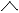 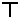 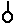 ②在技术等级二级或自编（相当难度）成套动作中任选一项进行考试，按国际体操联合会2022-2024评分规则及国家体育总局颁布的艺术体操评分规则评定。评分标准具体如下表：健身健美、举重：①健美健身方向：分别考查男子健体、健美；女子比基尼、形体专项竞赛技术，男子分别做健体四个转向和健美七个规定动作，女子分别做比基尼和形体四个转向。男子竞赛服装必须符合健美竞赛要求，女子竞赛服装必须符合比基尼竞赛要求，不得涂抹油彩（不符合相关要求者专项竞赛与技术考试不合格）。②举重方向：考试内容为徒手抓举、挺举竞赛技术动作（用不小于自身体重的重量进行抓举、挺举技术展示），其次讲解并示范抓举、挺举各环节技术动作名称、要点、要求及易犯错误。服装必须符合举重竞赛要求（不符合相关要求者专项竞赛与技术考试不合格）。评分标准具体如下表：调剂生复试按照此复试工作方案执行。各学科复试小组组成、评委选调、时间、地点及工作要求复试小组组长由相关学科专业（学位点）建设负责人或教研室主任担任，成员原则上从硕士研究生导师中抽签决定。若硕士研究生导师人数不足，则以教研室为单位，从相近学科研究生导师中抽取。复试时间为3月25日——3月27日，具体时间请按学校通知登陆网站查看。五、工作要求1．按照学校、艺术学院研究生复试工作方案，严密组织、进行复试的各项工作。2．每位考生复试次序由面试系统随机确定。3．对事业负责、对考生负责、对本人负责，公正、公平、公开地进行考评。六、复试录取工作的监督及复议按武汉体育学院2022年硕士研究生招生复试录取工作方案要求执行。联系人：徐蓓瑞联系方式：02787193652 举报或反映问题联系人：周勇梅电话： 027-87190223 艺术学院2022年3月22日项    目具  体  内  容分数比例1．英语听力及口试测试自我介绍；回答问题（不少于2个）10％2．专业理论知识测试回答问题（不少于4个），其中抽取问题（不少于2个），专家提问（不少于2个）。20％3．专项技术测试按照各项目要求进行70％分 值标 准类 别100--90分89--80 分79--70 分69--60 分59 分以下基本形态（身高、外貌、身体形态及气质）(100分)五官端正，男生帅气。女生秀丽；气质好身体挺拔；臂型、腿型、脚型好；颈长，上身与下肢比例协调；臂长与身高之比例协调，臀上翘，重心位置高。五官较为端正；气质较好，身 体 较为挺拔；臂型、腿型、脚型较好；上身与下肢比例较为协调；臂长与身高之比例较为协调；重心 位置较高。五官与气质尚可，身体形态 与线 条尚可，上身与下肢比例尚可；臀围、重心位置适中。五官、气质一般，身体形态与线 条一般，上身与下肢 比 例 较 适中；手臂与身高之比例一般；重心位置一般。五官、气质欠佳，身体形态 与 线 条欠佳；上身与下肢比 例不协调；重心位置偏低。专项技术展示（100分）成套动作基本技术好；动作难度大，动作编排合理；音乐节奏控制能力强；动作表现力强；风格把握正确，具有很好的舞蹈专业发展潜力。成套动作基本技术好；动作难度较大，动作编排较为合理；音乐节奏的控制能力较强；动作表现力较强；具有较好的舞蹈专业发展潜力。成套动作基本技术尚可；动作难度与编排一般；音乐节奏的控制能力尚可；动作表现力尚可。成套动作基本技术一般；动作难度与编排欠妥；音乐节奏的控制能力一般；动作表现力一般。成套动作基本技术不佳；动作难度与编排不妥；音乐节奏的控制能力不强；无动作表现力。分 值标 准类 别100--90分89--80 分79--70 分69--60 分59 分以下技术技巧展示（100分）能很好的掌握舞蹈技术、技巧动作，完成质量高，展现出很好的身体素质和扎实的基本功。动作的力度感、稳定性、协调性很好。能较好的的掌握舞蹈技术、技巧动作，完成质量较高，展现出较好的身体素质和较扎实的基本功，动作的力度感、稳定性、协调性较强。基本完成舞蹈的技术、技巧动作。动作技术，完成质量一般，身体素质和基本功完成质量一般，能力、基本功较薄弱。舞蹈的技术、技巧动作质量较差，不能很好的掌握动作技术，身体素质较差，能力、基本功薄弱。舞蹈的技术、技巧动作非常单一，完成度差，无法掌握动作技术，身体素质差，基本功弱。剧目展示（100分）舞蹈动作流畅协调，舞姿优美敏捷，情绪饱满自然，形象塑造力强，舞蹈与音乐和谐一致，节奏感强，风格把握正确，具有很好的舞蹈专业发展潜力。舞蹈动作娴熟协调，舞蹈风格把握准确，舞姿优美，情绪饱满，形象塑造力较强，节奏感好，具有较好的舞蹈专业发展潜力。舞蹈动作比较协调，基本能把握舞蹈的风格特点，有一定的形象塑造力，音乐与舞蹈基本一直，节奏正确。舞蹈动作协调性一般；把握风格特点一般；形象塑造力一般，音乐节奏的控制能力一般。舞蹈动作呆板、僵硬，节奏感较差，舞蹈动作完成度较差。分值标准类别100---90分89---80分79---70分69---60分59分以下基本形态（形象、气质、身体形态及比例）（20分）形象好，气质好，体态匀称，身体各部位比例协调，四肢修长，腿型好，健康挺拔。形象较好，气质较好，体态匀称，身体各部位比例较协调，腿型直，健康。 形象一般，气质一般，体态较匀称，身体各部位比例不太协调，腰长，较健康。形象较差，气质较差，体态不太匀称，身体各部位比例不协调，腰长、腿短，重心较低。形象差，气质差，体态不太匀称，身体各部位比例不协调，超胖或超瘦，不健康。 专项技术与能力(自编成套)（60分）项目技术风格突出，富有创意，难度类型展示全面，分值高，动作转换自然流畅，基本姿态和技术正确，表现力强，质量达到完美完成。项目技术风格较突出，有创意，难度类型展示较全面，分值较高，动作转换自然流畅，基本姿态和技术较正确，表现力较强，完成质量较高。项目技术基本风格正确，无创意，难度类型展示不够全面，有一定分值，动作转换流畅，基本姿态和技术正确，有一定表现力，完成质量标准。项目技术基本风格不正确，难度类型展示欠缺，分值低，动作转换不流畅，基本姿态和技术不够正确，无表现力，完成质量标准低。全部动作不协调，不规范，基本姿态和技术不正确，没有难度。辅助特长展示（20分）主题健康、新颖，风格突出，富有创意，动作类型丰富、优美、有很强的表现力。动作完成基本体现所选择主题的风格和特点，动作协调、规范，有一定的表现力。有一定主题风格，动作类型单一，动作转换不流畅，小部分动作不协调，无表现力，完成质量一般。动作类型单一，动作转换不流畅，大部分动作不协调，不规范，质量差，能力弱。全部动作不协调，不规范，基本姿态和技术不正确，能力差。分值标准类别100--90 分89--80 分79--70 分69--60 分59 分以下身体动作组合身体动作连贯流畅。跳/跃类动作腾空高， 前后腿夹角达到 180 度 以上，落地轻。旋转类动作平转 5 圈以上、四位转 2 圈以上，转体度数准确到位，身体 重 心 不 偏移。平衡类动作准确幅度充分。表现力突出，动作完成质量高。身体动作正确协调。跳/跃类动作腾空较高，前后腿夹角达到 160 度，落地较轻。旋转类动作平转4圈、四位转2 圈， 转体度数准确到位，身体重心不偏移。平衡类动作 规 范 幅 度 较大。有良好的表现力，动作完成质量较高。身体动作较协调。跳/跃类动作腾空一般，前后腿夹角达到 130 度，落地较轻。旋转类动作平转 3 圈、四位转1 圈，转体度数准确到位，身体重心不偏移。平衡类动作较正确幅度一般。表现力及动作质量一般。身体动作不够规范协调。跳/跃类动作腾空较差， 前后腿夹角达到90 度，落地较重。旋转类动作平转2 圈、四位转1 圈， 转体度数稍差， 身体重心偏移。柔 韧 类 动 作 稍差。表现力及动作质量较差。身体动作不规范，不协调。跳/跃类动作腾空差，前后腿夹角不足 90 度，落地重。旋转类动作平转 1 圈、四位转 1 圈，转体度数严重不足、身体重心偏移。平衡类动作完成差。无表现力。动作质量差。自编成套动作成套动作规范协调，技术正确，基本姿态优美，动作熟练，节奏感强， 有突出的表现力，成套动作完成质量高。成套动作规范协调，技术正确， 基本姿态好，动作连贯，有较好的表现力，动作与 音 乐 的 配 合好。成套动作比较规范，技术动作比较正确，基本姿态一般，完成质量一般，音乐与动作的配合部分不协调。成套动作不够规范协调，基本姿态较差，完成质量较差，成套动作不流畅、节奏不清晰。成套动作不规范，不协调，基本姿态查，动作质量差，动作与音乐的配合不一致， 无表现力。内容分值等级评分标准分值（分）考试形式专项竞赛技术70％优骨架比例匀称，气质好；全身肌肉围度大、体脂率低、肌肉线条明显；肌肉整体匀称；技术动作造型规范。（抓举、挺举动作标准，技术规范，抓举、挺举各环节技术动作名称、要点、要求及易犯错误讲解清晰准确。）100～90按最新竞赛规则（着比赛服）进行网上展示专项竞赛技术70％良骨架比例较匀称，气质较好；全身肌肉围度较大、体脂率较低、肌肉线条较明显；肌肉整体较匀称；技术动作造型较规范。（抓举、挺举动作较标准，技术较规范，抓举、挺举各环节技术动作名称、要点、要求及易犯错误讲解较清晰准确。）90～80按最新竞赛规则（着比赛服）进行网上展示专项竞赛技术70％中骨架比例一般，气质一般；全身肌肉围度较小、体脂率较高、清晰度低，有一定肌肉线条；全身肌肉整体布局基本合理、匀称；技术动作造型较规范，优美程度欠缺。（抓举、挺举动作一般，技术较规范，抓举、挺举各环节技术动作名称、要点、要求及易犯错误讲解不够清晰准确。）80～60按最新竞赛规则（着比赛服）进行网上展示专项竞赛技术70％差骨架比例差，气质较差；全身肌肉围度小、体脂率高、无肌肉线条；全身肌肉无运动痕迹；动作造型错误不规范。（抓举、挺举动作技术差，抓举、挺举各环节技术动作名称、要点、要求及易犯错误讲解错误不准确。）60以下按最新竞赛规则（着比赛服）进行网上展示